Отчет  о проведении единого классного часа, посвященного   Кабалоеву Б.Е.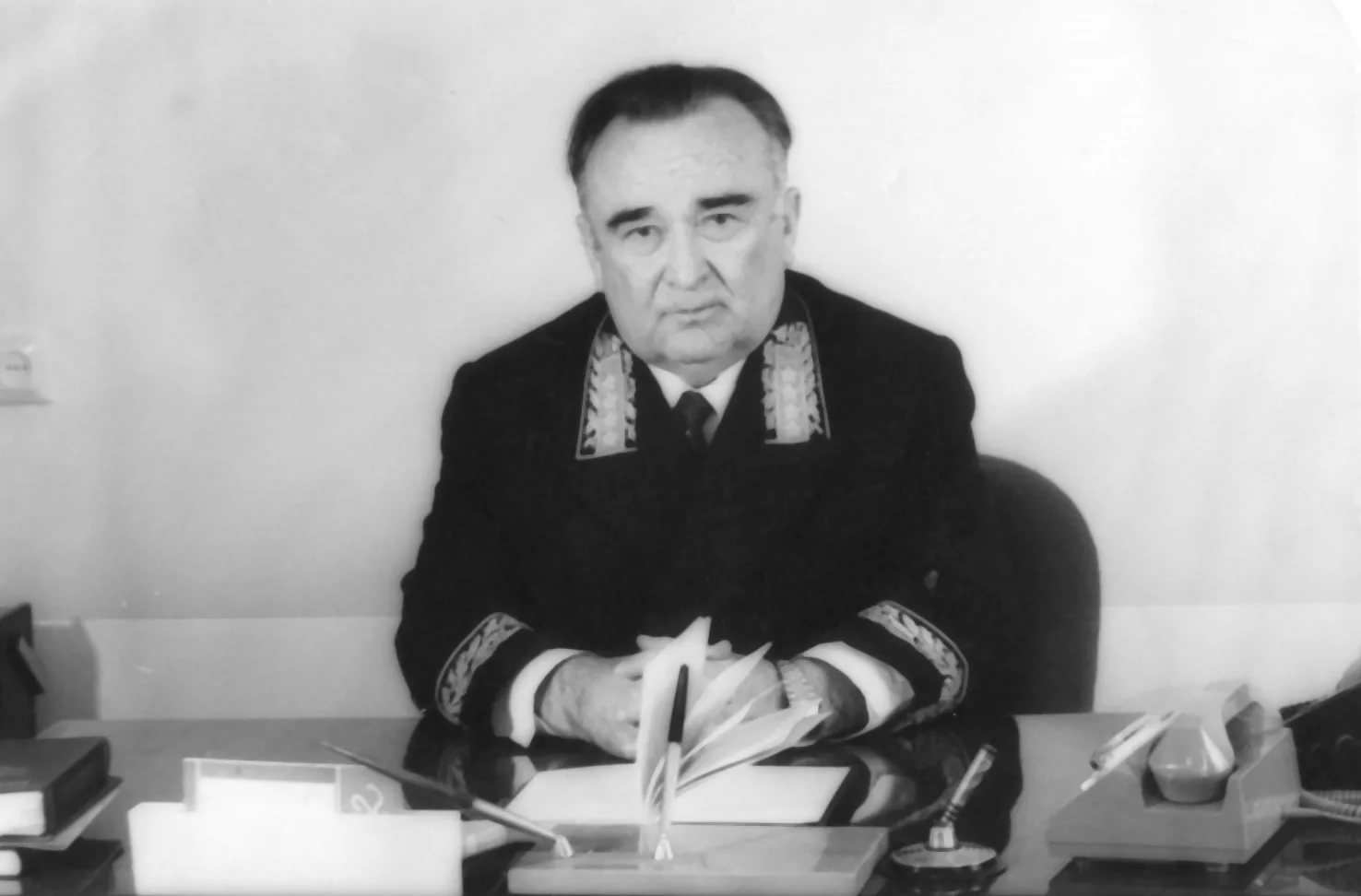 20 октября  в МБОУ СОШ №48, был проведён классный час, посвященный   100 - летию  со дня рождения государственного деятеля Билара  Емазаевича Кабалоева. Все учителя  школы  отлично подготовились и провели его на хорошем уровне. На уроке были продемонстрированы фотографии и презентации о жизни и трудовом пути, выдающегося сына Осетии. Дети узнали, что Билар Емазаевич родился в селе Старый Лескен Терской области  , прошел большой путь от рядового госслужащего, достигнув больших высот государственной службы. О вкладе Кабалоева в развитие нашей республики, её промышленного, научного, спортивного и культурного потенциала.Политический деятель плодами трудов, которого мы пользуемся до сих пор: „Транскам” - соединивший Северную и Южную Осетии, Аэропорт, Дворец пионеров, „Манеж”, главный городской стадион „Спартак”, Республиканская библиотека, Детская железная дорога, Летний театр.Ученики на примере Билара Кабалоева, увидели как госслужащие, могут изменить мир вокруг нас в лучшую сторону, как маленькая республика, может получить мощнейший толчок к развитию, если у её руля находится человек полностью отдающийся любимому делу.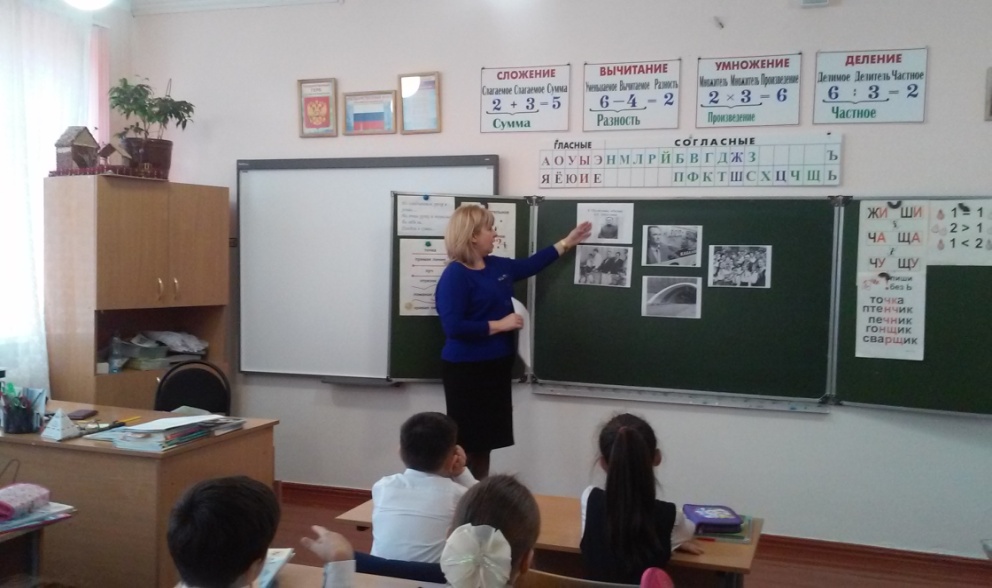 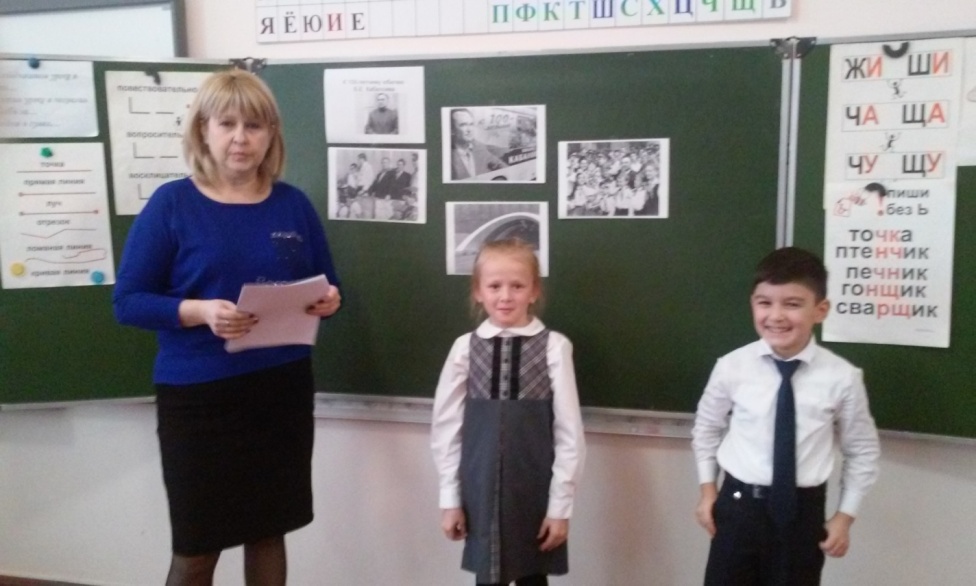 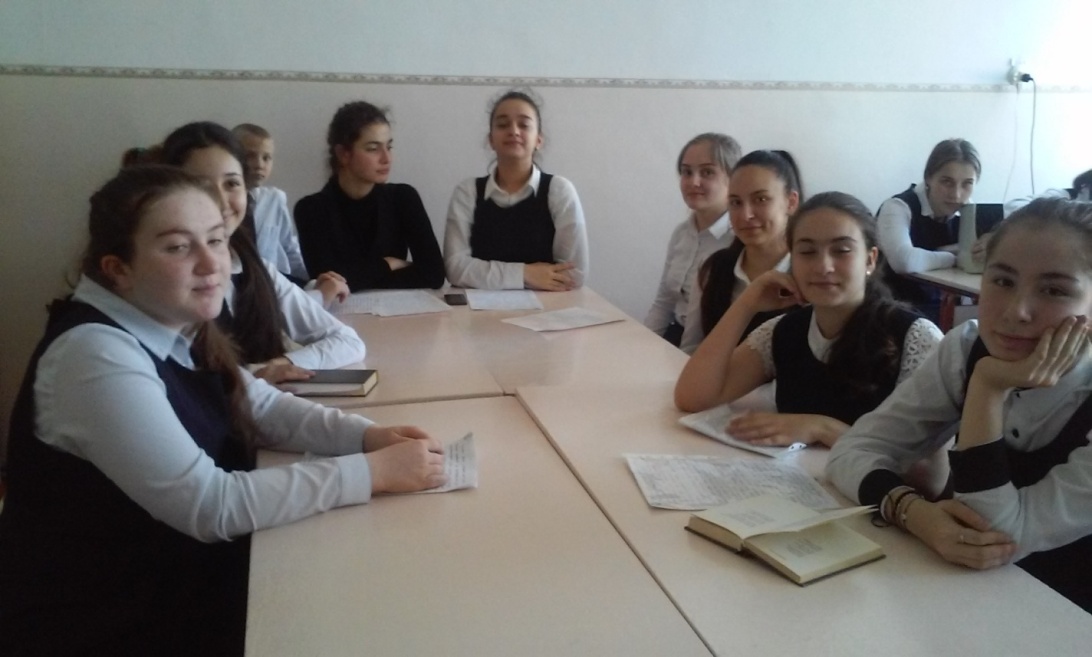 